                                                                    Холод Плюс                   Тел. 89179025910 Факс  8(8552)32-42-06 e-mail:holodplys@mail.ruРемонт, техническое обслуживание, монтаж и поставка оборудования:Установки для охлаждения молока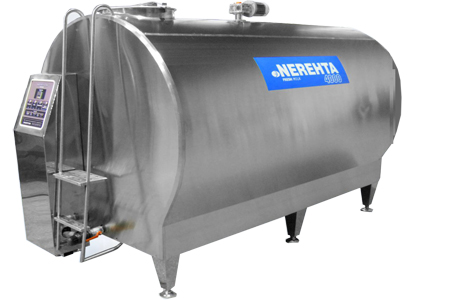 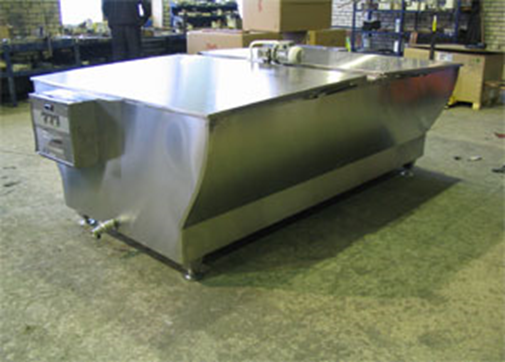                                                    2.   Холодильного 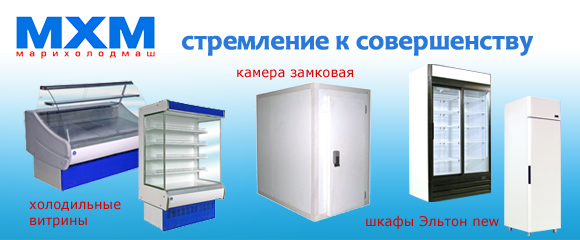                                                                  3 .    Кухонного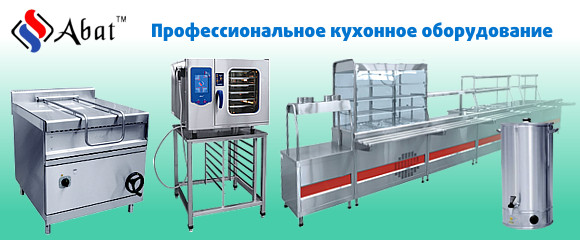                                                                 4.   Механического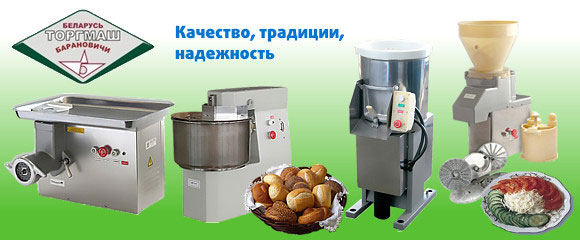 